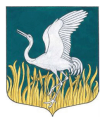 ЛЕНИНГРАДСКАЯ ОБЛАСТЬЛУЖСКИЙ МУНИЦИПАЛЬНЫЙ РАЙОНАДМИНИСТРАЦИЯМШИНСКОГО СЕЛЬСКОГО ПОСЕЛЕНИЯПОСТАНОВЛЕНИЕот 15 июля 2021 года                                        № 183Об утверждении перечня мероприятий на 2022 годВ соответствии с п. 2.7. постановления Правительства Ленинградской области от 20.07.2016 № 257 «Об утверждении Правил предоставления субсидий местным бюджетам из областного бюджета Ленинградской области», приложением 3 Порядка предоставления и распределения субсидии из областного бюджета Ленинградской области бюджетам муниципальных образований Ленинградской области на поддержку развития общественной инфраструктуры муниципального значения, утвержденного Постановлением Правительства Ленинградской области от 14.11.2013 № 399 «Об утверждении государственной программы Ленинградской области «Устойчивое общественное развитие в Ленинградской области» администрация Мшинского сельского поселения Лужского муниципального района Ленинградской области ПОСТАНОВЛЯЕТ:Утвердить перечень мероприятий на 2022 год согласно приложению к настоящему постановлению.2.	Настоящее постановление подлежит размещению на официальном сайте Мшинского сельского поселения «мшинское.рф».3.	Настоящее постановление вступает в силу со дня подписания.4.	Контроль за исполнением настоящего постановления оставляю за собой. Глава администрацииМшинского сельского поселения			 	О.А. МедведеваПриложение к постановлению от 15.07.2021  № 183 Перечень мероприятий на 2022 год№ пп
Планируемое распределение средств (характеристика проекта, в т.ч. наименование муниципального учреждения, адрес, направление расходов)Срок реализации (год завершения)Доля софинансирования (%)Объем средств (стоимость реализации проекта, рублей)Объем средств (стоимость реализации проекта, рублей)Объем средств (стоимость реализации проекта, рублей)№ пп
Планируемое распределение средств (характеристика проекта, в т.ч. наименование муниципального учреждения, адрес, направление расходов)Срок реализации (год завершения)Доля софинансирования (%)всегоза счет средств ОБза счет средств МБ1Текущий ремонт воинского захоронения Великой отечественной войны (включая благоустройство прилегающей территории) по адресу: Ленинградская область, Лужский район, п. Мшинская20225736 842,11700 000,0036842,102Оборудование детской игровой площадки на земельном участке, государственная собственность на который не разграничена, по адресу: Ленинградская область, Лужский район, д. Пехенец20225315 789,47300 000,0015 789,473Приобретение мультимедийного оборудования для Пехенецкой сельской библиотеки по адресу: Ленинградская область, Лужский район, д. Пехенец, ул. Молодежная, д. 1А 20225210 526,32200 000,0010 526,31